Publicado en Madrid el 23/11/2021 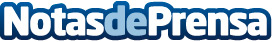 PINKCHIC guagua tips: la mejor elección de zapatos para las comidas y cenas de empresa Ya han dejado de ser un complemento: los zapatos son una prenda clave en los outfits navideñosDatos de contacto:Carlos de la Orden610404818Nota de prensa publicada en: https://www.notasdeprensa.es/pinkchic-guagua-tips-la-mejor-eleccion-de Categorias: Moda Sociedad Entretenimiento Consumo http://www.notasdeprensa.es